Deep-sea nematodes of the Mozambique Channel: evidence of random community assembly dynamics in seep sedimentsLara Macheriotou1, Annelien Rigaux1, Karine Olu, Daniela Zeppilli, Sofie Derycke1, 2, Ann Vanreusel1Table 1: Sampling stations latitude, longitude (in decimal degrees) and depth. 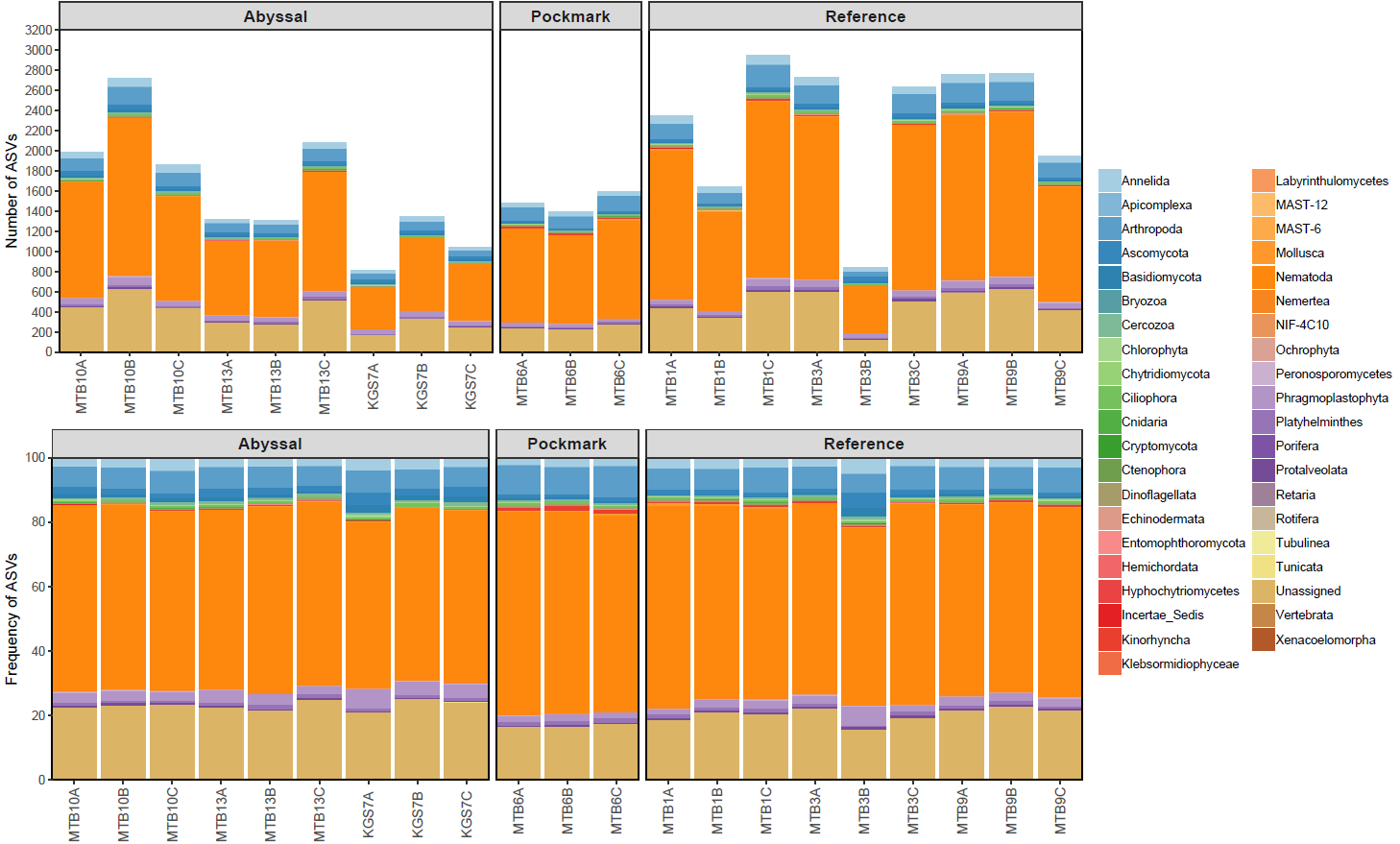 Figure 1S: Phylum-level taxonomic assignments of rarefied ASVs in the Abyssal, Pockmark and Reference Area. 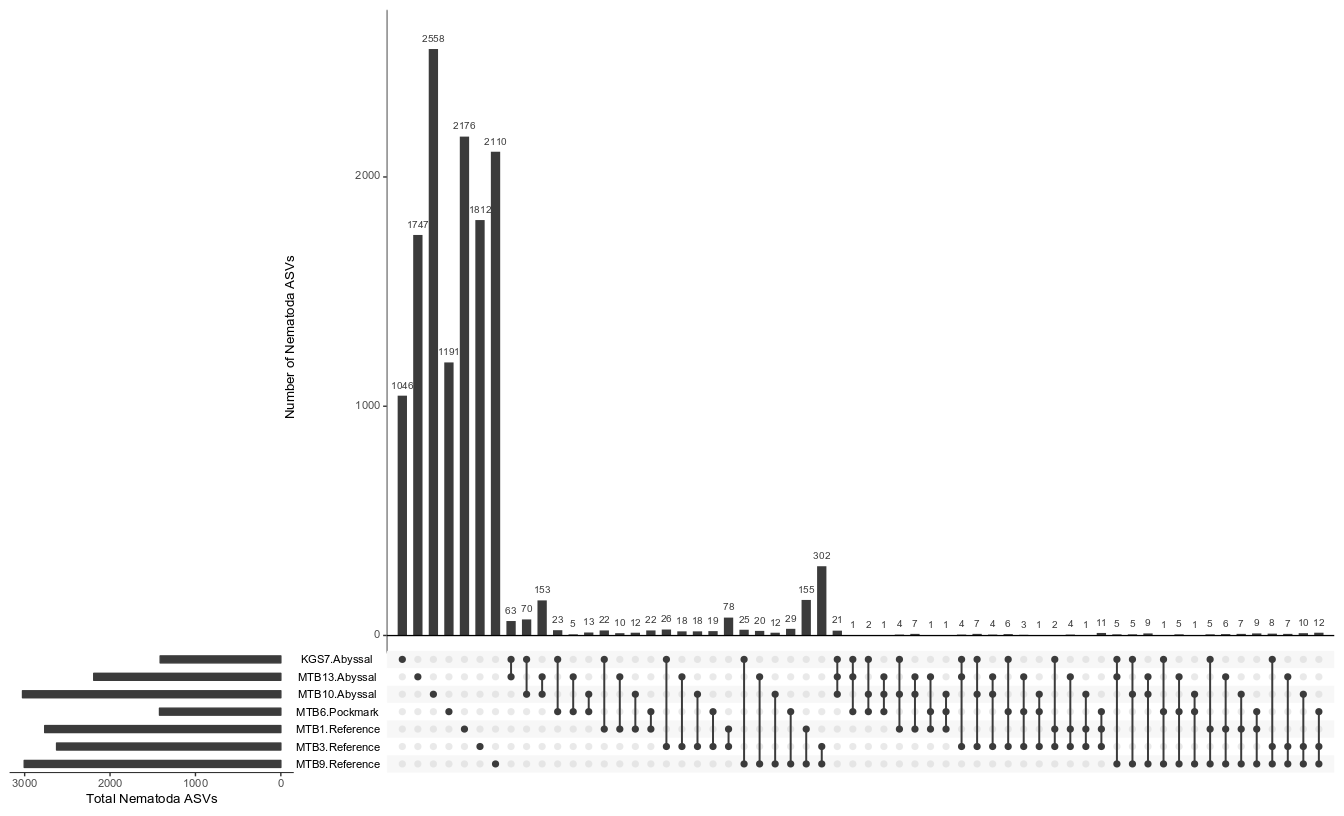 Figure 2S: Unique and shared Nematoda ASVs by replicate. Main panel: number above bars indicate number of Nematoda ASVs found in samples marked by filled circles; bottom left graph: total number of Nematoda ASVs in each of the Abyssal, Pockmark and Reference Area replicates (0-5 cm sediment intervals pooled).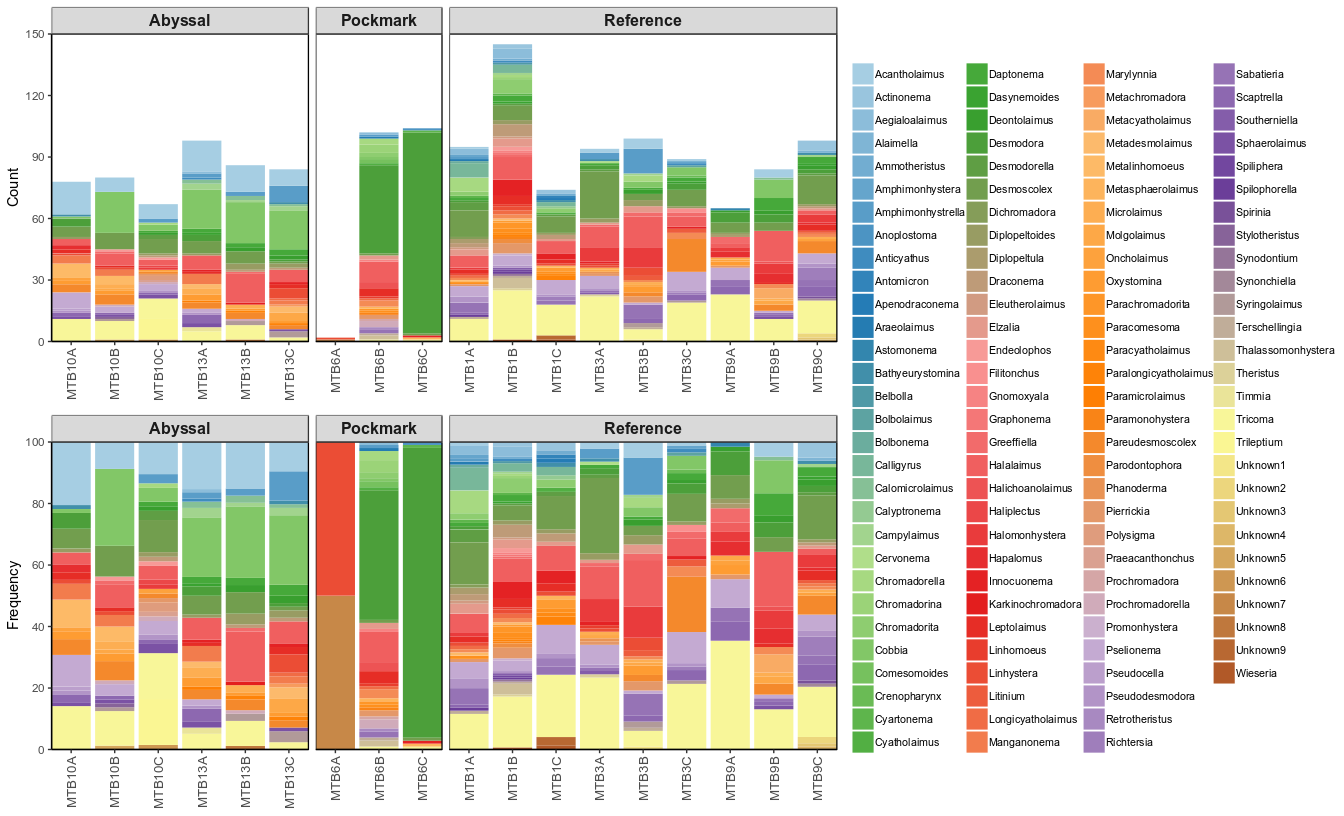 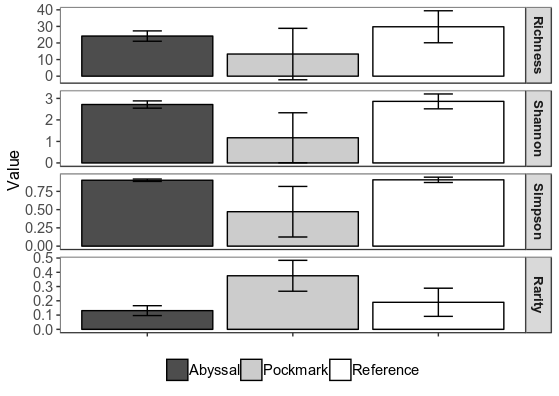 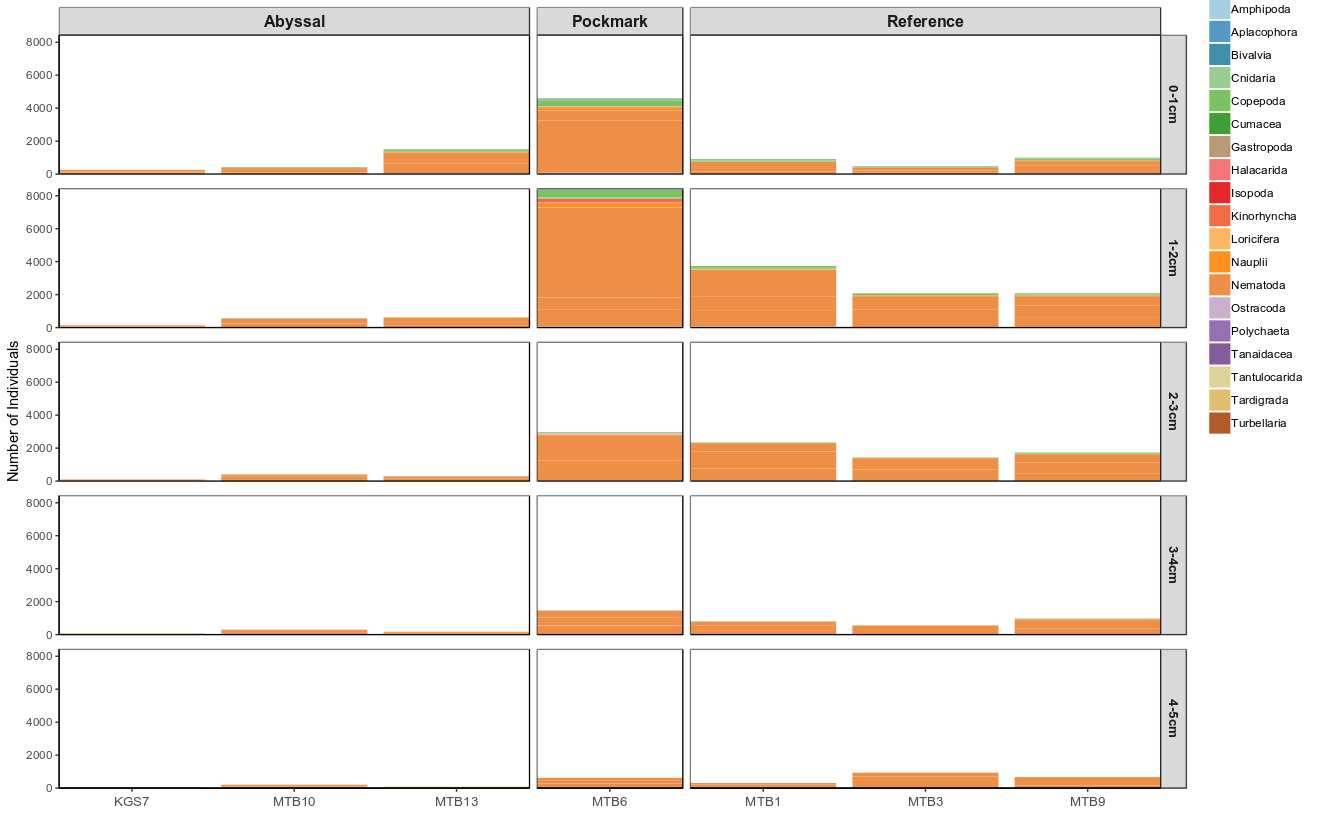 Figure 5S: Absolute abundance of meiofauna phyla identified morphologically in the Abyssal, Pockmark and Reference areas along the sediment vertical profileTable 2: Average (Avg.) and standard deviation (St. dev.) of the relative abundance of nematode genera of rarefied ASVs in the Abyssal, Pockmark and Reference areas.  Table 3: Average (Avg.) and standard deviation (St. dev.) for alpha-diversity metrics (Richness, Shannon, Simpson, Rarity) for rarefied Nematoda ASVs and their generic composition (Nematoda Genera) in the Abyssal, Pockmark and Reference areas along the sediment vertical profile. Table 4: Results of statistical testing (p-value) for data normality (Shapiro-Wilk, S-W.Ar./S-W.Int. for Area and Interval, respectively), homoscedasticity (Levene) and 2-way analysis of variance (ANOVA) for alpha-diversity metrics (Richness, Shannon, Simpson, Rarity) in rarefied Nematoda ASVs and their generic composition (Nematoda Genera) in the Abyssal, Pockmark and Reference areas along the sediment vertical profile. Significant values indicated in grey (α=0.05).Table 5: Tukey's HSD (Honestly Significant Difference) test results (p-value) for pairwise comparisons of alpha-diversity metrics (Richness, Shannon, Simpson, Rarity) in rarefied Nematoda ASVs and their generic composition (Nematoda Genera) in the Abyssal, Pockmark and Reference areas along the sediment vertical profile. Significant values indicated in grey (α=0.05).Table 6: Average (Avg.) and standard deviation (St. dev.) of the relative abundance of nematode genera of 0-1 cm interval of the morphological samples in the Abyssal, Pockmark and Reference areas.  Table 7: Total abundance (Sum), average (Avg.) and standard deviation (St. dev.) of nematodes of 0-1 cm interval of the morphological samples in the Abyssal, Pockmark and Reference areas.Table 8: Average (Avg.) and standard deviation (St. dev.) for alpha-diversity metrics (Richness, Shannon, Simpson, Rarity) of nematodes of 0-1 cm interval of the morphological samples in the Abyssal, Pockmark and Reference areas.Table 9: Results of statistical testing (p-value) for data normality (Shapiro-Wilk, SW), homoscedasticity (Levene), 1-way analysis of variance (ANOVA), Kruskal-Wallis (Kruskal) and Tukey's HSD (Honestly Significant Difference) for pairwise comparisons of alpha diversity metrics (Richness, Shannon, Simpson, Rarity) of nematodes of 0-1 cm interval of the morphological samples in the Abyssal, Pockmark and Reference areas. Significant values indicated in grey (α=0.05).Table 10: Average (Avg.) and standard deviation (St. dev.) for Phylogenetic Diversity (PD) for Nematoda, Genus-assigned, All Unassigned, Acantholaimus, Desmoscolex, Halalaimus and Other Genera ASVs in Abyssal, Pockmark and Reference areas along the sediment vertical profile. Table 11: Results of statistical testing (p-value) for data normality (Shapiro-Wilk, S-W.Ar./S-W.Int. for Area and Interval, respectively), homoscedasticity (Levene) and 2-way analysis of variance (ANOVA) for Phylogenetic Diversity (PD) in Nematoda, Genus-assigned, Unassigned, Acantholaimus, Desmoscolex, Halalaimus and Other Genera ASVs in the Abyssal, Pockmark and Reference areas along the sediment vertical profile. Significant values indicated in grey (α=0.05).Table 12: Tukey's HSD (Honestly Significant Difference) test results (p-value) for pairwise comparisons of Phylogenetic Diversity (PD) in Nematoda, Genus-assigned, Unassigned, Acantholaimus, Desmoscolex, Halalaimus and Other Genera ASVs in the Abyssal, Pockmark and Reference areas along the sediment vertical profile. Significant values indicated in grey (α=0.05).Table 13: Results of statistical testing (p-value) for analysis of multivariate homogeneity of group dispersions (PERMDISP) and 2-way permutational analysis of variance (PERMANOVA) for unweighted UniFrac distances in Nematoda, Unassigned, Genus-assigned, Acantholaimus, Desmoscolex and Halalaimus ASVs in the Abyssal, Pockmark and Reference areas along the sediment vertical profile. Significant values indicated in grey (α=0.05).Table 14: Results (p-value) of pairwise comparisons between group levels with Bonferroni corrections for multiple testing of unweighted UniFrac distances in Nematoda, Genus-assigned, Acantholaimus and Desmoscolex ASVs in the Abyssal, Pockmark and Reference areas along the sediment vertical profile. Significant values indicated in grey (α=0.05).Table 15: Observed, simulated mean and variance, lower/upper-tail p-values (2-tailed t-test) and standardized effect size (ses) for checkerboard pairs (CPs) and C-score for Acantholaimus, Desmoscolex and Halalaimus ASVs in the Abyssal, Pockmark and Reference areas. Significant values indicated in grey (α=0.05). Table 16: Observed, simulated mean and variance, lower/upper-tail p-values (2-tailed t-test) and standardized effect size (ses) for checkerboard pairs (CPs) and C-score for Acantholaimus, Desmoscolex and Halalaimus ASVs in the Abyssal, Pockmark and Reference areas along the sediment vertical profile. Significant values indicated in grey (α=0.05). Table 17: Statistical testing of normality (Shapiro-Wilk, S-W) and non-zero means (t-test) for standardised effect size of Phylogenetic Diversity (ses.PD), Mean Pairwise Distance (ses.MPD) and Mean Nearest Taxon Distance (ses.MNTD) for Nematoda, Genus-assigned, Unassigned, Acantholaimus, Desmoscolex, Halalaimus and Other Genera ASVs in the Abyssal, Pockmark and Reference areas. Non-parametric equivalents (Wilcoxon signed-rank test, Wilcox) used when normality assumption was violated. Significant values indicated in grey (α=0.05).Table 18: Statistical testing of normality (Shapiro-Wilk, S-W) and non-zero means (t-test) for standardised effect size of Phylogenetic Diversity (ses.PD), Mean Pairwise Distance (ses.MPD) and Mean Nearest Taxon Distance (ses.MNTD) for Nematoda, Genus-assigned, Unassigned, Acantholaimus, Desmoscolex, and Halalaimus ASVs in the Abyssal, Pockmark and Reference areas per 1 cm intervals. Non-parametric equivalents (Wilcoxon signed-rank test, Wilcox) used when normality assumption was violated. Significant values indicated in grey (α=0.05).Table 19: Description of null models applied in the calculation of standard effect size (ses) of Phylogenetic Diversity (ses.PD), unweighted Mean Pairwise Distance (ses.MPD) and unweighted Mean Nearest Taxon Distance (ses.MNTD) for Nematoda, Genus-assigned, Unassigned, Desmoscolex, Acantholaimus, and Halalaimus ASVs Abyssal, Pockmark and Reference areas. Source: R Package “picante” vignette.ResourcesBioinformaticshttps://docs.google.com/document/d/1u63B_CG6IK26GtulgaNHgTE784dzMkWOc85FtE9uaYA/edit?usp=sharing DADA2 outputhttps://docs.google.com/spreadsheets/d/1o6_xzSMTpxf1QVVj1gue0vMz8gFoWr3YAdwILaBKP5g/edit?usp=sharingTable 20: Patterns and processes of phylogenetic community structure and co-occurrence patterns. ReferencesGotelli, N. J. (2000). Null model analysis of species co-occurrence patterns. Ecology 81, 2606–2621.Miklós, I., and Podani, J. (2004). Randomization of presence-absence matrices: Comments and new algorithms. Ecology 85, 86–92. doi:10.1890/03-0101.OperationStationTypeLatitudeLongitudeDepth (m)MTB1Madagascar slope/BetsibokaReference-15.36745345.986817529MTB3Madagascar slope/BetsibokaReference-15.36159545.956478757MTB6Madagascar slope/MahahavyPockmark-15.51915545.715518789MTB9Madagascar slope/MahahavyReference-15.36339245.960492742MTB10Zambèze ValleyAbyssal-21.53063841.3456083205MTB13Tsiribihina ValleyAbyssal-21.51839241.8613253082KGS7Zambèze LobesAbyssal-25.42692841.5953974076GenusAbyssalAbyssalPockmarkPockmarkReferenceReferenceGenusAvg.St. dev.Avg.St. dev.Avg.St. dev.Acantholaimus7.3420.6023.3240.0816.4900.546Achromadora0.7580.3721.0430.0920.6690.197Aegialoalaimus0.0000.0000.0340.0480.0000.000Alaimella0.1680.1240.1410.1270.2060.144Alaimus0.0270.0580.0000.0000.0170.032Amphimonhystrella0.0100.0280.0340.0480.0000.000Anticoma0.3700.3820.3290.1030.5860.411Aphanolaimus0.0000.0000.0000.0000.0160.031Ascolaimus0.1150.0940.2170.0100.1190.142Astomonema0.3550.1180.5030.0810.9021.216Atrochromadora0.0000.0000.0360.0510.0000.000Bathyeurystomina0.1460.1360.0000.0000.1870.142Calomicrolaimus0.2580.1700.1770.1340.1990.139Ceramonema0.2110.1620.0380.0540.1030.086Chromadorita0.2730.2130.3600.0370.2920.082Cyartonema0.0400.0590.2170.0100.0840.074Cyatholaimus0.0340.0760.0380.0540.1240.045Cylindrolaimus0.0680.0680.0700.0500.0550.080Daptonema0.1350.0930.5030.0810.4140.173Deontolaimus1.3200.3860.4380.1930.9540.266Desmolaimus1.2240.3943.5830.3180.9980.355Desmoscolex19.4680.98110.8970.38015.1291.543Diplolaimelloides0.0760.0750.0690.0970.2210.138Diplopeltula0.0810.1090.0000.0000.1140.104Doliolaimus0.0830.1640.0700.0500.1920.056Dorylaimopsis0.0200.0570.0000.0000.0060.018Enoplolaimus0.0000.0000.0000.0000.0070.020Epacanthion0.1390.1000.0000.0000.0600.057Eumonhystera0.0850.0650.1450.1030.0970.103Halalaimus8.1991.3207.7690.8389.1330.701Halichoanolaimus0.5340.2590.1850.1120.4670.182Halomonhystera0.1480.0470.0720.0510.2720.114Leptolaimus0.1050.1150.0700.0500.0140.027Litinium1.2060.5110.4020.2360.6580.152Manganonema0.3370.3010.1450.1030.3630.123Metachromadora0.0240.0470.0340.0480.0000.000Metoncholaimus0.0340.0760.0000.0000.0280.041Molgolaimus0.1430.1020.2530.1040.1730.063Monhystrella0.0000.0000.0000.0000.0350.045Onchium0.0760.0890.0000.0000.1330.076Oxystomina0.8660.4660.5450.1060.6680.276Paramphimonhystrella0.0150.0430.0000.0000.0140.039Paraphanolaimus0.0550.0790.0000.0000.0080.022Paraplectonema0.0540.0670.0000.0000.0060.018Pareurystomina0.0250.0490.0000.0000.0000.000Pellioditis0.0000.0000.0000.0000.0070.019Phanodermopsis1.0040.2570.6150.0600.6810.176Prismatolaimus0.0270.0750.0000.0000.1040.125Ptycholaimellus0.0360.0670.0000.0000.0140.039Rhabdocoma0.0840.1160.1120.0940.1150.083Rhabdolaimus0.0620.0910.0340.0480.0240.068Romanomermis0.0550.0920.0380.0540.0070.019Sabatieria1.8380.4752.8020.6012.6940.448Setosabatieria0.2780.1700.6510.0290.5310.358Setostephanolaimus0.0310.0610.0000.0000.0000.000Siphonolaimus0.0110.0310.0360.0510.0000.000Sphaerolaimus0.8510.2960.8340.0841.6440.493Spilophorella0.0000.0000.0000.0000.0100.028Subsphaerolaimus0.8130.2592.7420.2601.0680.439Symplocostoma0.0000.0000.0000.0000.0250.037Syringolaimus2.2730.7710.9820.1881.3890.492Thalassoalaimus0.5670.2900.8350.2770.6040.255Thalassomonhystera0.0000.0000.0000.0000.0480.068Theristus0.0640.0730.0000.0000.0880.087Thoracostoma0.0000.0000.0000.0000.0060.018Thoracostomopsis0.0000.0000.0000.0000.0270.042Trefusia0.0260.0490.0000.0000.1030.091Tripyloides0.0700.0920.0360.0510.0520.071Unassigned47.0871.60257.9591.91750.1252.033Viscosia0.1280.1810.5790.1070.2640.137Wieseria0.0440.0760.0000.0000.0950.062Zygonemella0.0260.0500.0000.0000.0620.088LevelAreaIntervalRichnessRichnessShannonShannonSimpsonSimpsonRarityRarityLevelAreaIntervalAvg.St. dev.Avg.St. dev.Avg.St. dev.Avg.St. dev.NematodaAbyssal0-1cm268.750113.8543.9670.6040.9290.0660.7110.073NematodaAbyssal1-2cm234.44499.6753.7810.6480.9180.0460.6590.082NematodaAbyssal2-3cm149.667108.3973.5070.7990.9140.0700.6040.127NematodaAbyssal3-4cm127.55662.0412.9140.8910.8040.1800.5660.137NematodaAbyssal4-5cm144.44479.9112.9221.1040.7890.1650.5860.105NematodaPockmark0-1cm182.00043.2053.6660.1430.9320.0140.4940.071NematodaPockmark1-2cm237.3339.7413.8430.1070.9430.0200.5200.005NematodaPockmark2-3cm203.00043.3673.6550.1160.9440.0090.4870.087NematodaPockmark3-4cm174.33330.9443.3330.0480.9260.0010.4900.039NematodaPockmark4-5cm126.66740.0782.5340.2180.7860.0660.4670.102NematodaReference0-1cm352.000124.4174.2320.6040.9560.0270.6580.037NematodaReference1-2cm333.500146.3744.2250.6540.9580.0300.6330.070NematodaReference2-3cm268.167122.6123.4541.3430.8160.3020.5880.059NematodaReference3-4cm259.400109.1624.0690.2760.9640.0050.6270.044NematodaReference4-5cm174.00080.3723.1400.7600.8550.0980.5690.106Nematoda GeneraAbyssal0-1cm23.5003.8082.2280.1520.8090.0240.1830.055Nematoda GeneraAbyssal1-2cm22.0004.6192.1820.1390.8030.0290.1460.043Nematoda GeneraAbyssal2-3cm16.3336.2542.0580.2520.7960.0510.1360.077Nematoda GeneraAbyssal3-4cm16.6675.6172.0710.2800.7970.0450.1140.065Nematoda GeneraAbyssal4-5cm16.3335.5382.0630.1610.8000.0260.0880.078Nematoda GeneraPockmark0-1cm19.3335.4372.2330.2020.8270.0200.1410.042Nematoda GeneraPockmark1-2cm22.0001.6332.4070.0310.8540.0040.1290.041Nematoda GeneraPockmark2-3cm18.3332.8672.3970.0950.8730.0140.0870.026Nematoda GeneraPockmark3-4cm19.3331.7002.4660.1310.8780.0190.1540.010Nematoda GeneraPockmark4-5cm14.6672.4942.2380.0720.8590.0080.0960.012Nematoda GeneraReference0-1cm29.3335.1852.2800.1040.8140.0170.2380.015Nematoda GeneraReference1-2cm29.0007.9792.3710.1510.8320.0210.1970.086Nematoda GeneraReference2-3cm24.5006.3712.3690.1760.8490.0260.1530.053Nematoda GeneraReference3-4cm22.2005.5642.3270.2000.8420.0220.1590.040Nematoda GeneraReference4-5cm17.8333.0232.2920.1400.8530.0190.1010.044LevelAreaIntervalRichnessRichnessRichnessRichnessShannonShannonShannonShannonSimpsonSimpsonSimpsonSimpsonRarityRarityRarityRarityLevelAreaIntervalS-W.Int.S-W.Ar.LeveneANOVAS-W.Int.S-W.Ar.LeveneANOVAS-W.Int.S-W.Ar.LeveneANOVAS-W.Int.S-W.Ar.LeveneANOVANematodaAbyssal0-1cm0.1690.002AreaArea0.2870.158AreaArea0.0050.000AreaArea0.0140.009AreaAreaNematodaAbyssal1-2cm0.9410.0080.0010.7170.1290.1010.4860.4330.4030.1290.0450.000NematodaAbyssal2-3cm0.053IntervalInterval0.751IntervalInterval0.003IntervalInterval0.011IntervalIntervalNematodaAbyssal3-4cm0.9470.1470.0010.8130.6500.0010.0090.1770.0320.1960.9590.027NematodaAbyssal4-5cm0.092Ar.*Int.Ar.*Int.0.543Ar.*Int.Ar.*Int.0.341Ar.*Int.Ar.*Int.0.524Ar.*Int.Ar.*Int.NematodaPockmark0-1cm0.3630.8210.3280.8400.9880.0020.3350.7480.9790.0000.3830.4540.3460.1950.7210.866NematodaPockmark1-2cm0.241Residuals0.093Residuals0.024Residuals0.588ResidualsNematodaPockmark2-3cm0.5280.9500.9550.0040.9090.0000.8480.005NematodaPockmark3-4cm0.1260.1720.1400.960NematodaPockmark4-5cm0.8880.8140.5010.386NematodaReference0-1cm0.5200.3960.4480.0000.6230.0000.9210.233NematodaReference1-2cm0.4780.2340.0760.998NematodaReference2-3cm0.8820.0010.0000.416NematodaReference3-4cm0.4350.1740.1840.371NematodaReference4-5cm0.2230.7580.1660.980Nematoda GeneraAbyssal0-1cm0.8590.618AreaArea0.2540.005AreaArea0.3300.046AreaArea0.3660.333AreaAreaNematoda GeneraAbyssal1-2cm0.4610.0330.0000.1640.6560.0000.0700.0790.0000.2310.0710.017Nematoda GeneraAbyssal2-3cm0.649IntervalInterval0.533IntervalInterval0.703IntervalInterval0.435IntervalIntervalNematoda GeneraAbyssal3-4cm0.6490.2730.0000.0400.2360.5270.4300.1170.6700.9590.8620.000Nematoda GeneraAbyssal4-5cm0.158Ar.*Int.Ar.*Int.0.858Ar.*Int.Ar.*Int.0.482Ar.*Int.Ar.*Int.0.100Ar.*Int.Ar.*Int.Nematoda GeneraPockmark0-1cm0.5830.5050.9530.7710.8220.7390.7690.5370.3920.3630.1640.3880.2830.9610.4850.744Nematoda GeneraPockmark1-2cm1.000Residuals0.617Residuals0.491Residuals0.433ResidualsNematoda GeneraPockmark2-3cm0.8430.2110.2240.0080.3870.0240.0530.694Nematoda GeneraPockmark3-4cm0.4630.2310.4920.800Nematoda GeneraPockmark4-5cm0.6370.0870.1720.046Nematoda GeneraReference0-1cm0.3150.1180.0100.4550.7910.6320.8400.218Nematoda GeneraReference1-2cm0.0400.7330.2420.083Nematoda GeneraReference2-3cm0.3890.4990.5680.440Nematoda GeneraReference3-4cm0.3010.2780.2610.875Nematoda GeneraReference4-5cm0.2290.8220.4800.506AreaNematodaNematodaNematodaNematodaNematoda GeneraNematoda GeneraNematoda GeneraNematoda GeneraAreaRichnessShannonSimpsonRarityRichnessShannonSimpsonRarityPockmark-Abyssal0.9990.0000.9970.0010.0000.831Reference-Abyssal0.0010.9360.0000.0000.0000.034Reference-Pockmark0.0190.0010.0050.9430.1270.043Interval1-2cm-0-1cm0.9961.0001.0000.9181.0000.4942-3cm-0-1cm0.1530.4230.7800.1660.0540.0423-4cm-0-1cm0.0470.1550.6150.1110.0360.0604-5cm-0-1cm0.0050.0030.0430.0480.0010.0002-3cm-1-2cm0.2870.5430.7980.5950.0800.7083-4cm-1-2cm0.1020.2220.6340.4660.0530.7794-5cm-1-2cm0.0130.0040.0440.2730.0010.0163-4cm-2-3cm0.9810.9730.9980.9991.0001.0004-5cm-2-3cm0.6780.2250.4210.9810.5700.3074-5cm-3-4cm0.9430.5810.6210.9980.7120.269GenusAbyssalAbyssalPockmarkPockmarkReferenceReferenceGenusAvgSt. dev.AvgSt. dev.AvgSt. dev.Acantholaimus13.2764.1320.0000.0001.5681.913Actinonema0.0000.0000.0000.0001.0201.695Aegialoalaimus0.1700.3800.3270.4620.7341.375Alaimella0.0000.0000.0000.0000.1130.321Ammotheristus0.0000.0000.0000.0000.2270.452Amphimonhystera0.0000.0000.0000.0000.2420.453Amphimonhystrella2.8133.2070.3270.4621.8183.778Anoplostoma0.0000.0000.3210.4530.0000.000Anticyathus0.1700.3800.0000.0000.2010.391Antomicron0.0000.0000.0000.0000.1500.425Apenodraconema0.0000.0000.0000.0000.1500.425Araeolaimus0.0000.0000.3270.4620.1170.331Astomonema0.0000.0000.0000.0000.1710.483Bathyeurystomina0.4120.5830.0000.0000.3820.546Belbolla0.0000.0000.0000.0000.0770.217Bolbolaimus0.0000.0000.0000.0000.1250.353Bolbonema0.0000.0000.0000.0000.1170.331Calligyrus0.0000.0000.0000.0001.4262.379Calomicrolaimus0.9260.9870.0000.0000.1320.374Calyptronema0.0000.0000.0000.0000.1500.425Campylaimus1.1011.2330.0000.0000.3020.437Cervonema0.0000.0000.0000.0000.1180.334Chromadorella0.2490.5560.9801.3861.2322.364Chromadorina0.0000.0001.3071.8490.0770.217Chromadorita0.0000.0000.6540.9241.0711.658Cobbia16.0049.4720.3270.4622.0273.452Comesomoides0.0000.0000.6540.9240.0000.000Crenopharynx0.0000.0000.0000.0000.1250.353Cyartonema0.0000.0000.3210.4530.1940.372Cyatholaimus0.0000.0000.3270.4620.1500.425Daptonema1.5721.2740.0000.0001.9612.065Dasynemoides0.1700.3800.0000.0000.1900.364Deontolaimus1.0331.0720.0000.0001.0120.962Desmodora1.5631.93345.46338.5402.3382.445Desmodorella0.4981.1120.0000.0000.9261.269Desmoscolex6.8583.0450.6470.45810.2836.239Dichromadora0.0000.0000.0000.0000.1170.331Diplopeltoides1.6111.0940.0000.0001.2860.896Diplopeltula0.0000.0000.0000.0000.4050.769Draconema0.6410.6500.0000.0001.1071.448Eleutherolaimus0.0000.0000.0000.0000.1940.372Elzalia0.0000.0000.6540.9241.3761.235Endeolophos0.4570.6500.0000.0000.1530.433Filitonchus0.0000.0000.0000.0000.2500.706Gnomoxyala0.0000.0000.3270.4620.0770.217Graphonema0.0000.0000.0000.0000.0770.217Greeffiella0.4020.5690.0000.0001.1821.471Halalaimus7.7314.0723.2684.6228.4884.962Halichoanolaimus0.0000.0000.9801.3860.1320.374Haliplectus0.2490.5560.0000.0000.0000.000Halomonhystera0.2490.5560.0000.0003.5233.471Hapalomus0.4270.9560.0000.0001.1551.915Innocuonema0.3680.5230.3210.4531.3071.941Karkinochromadora0.1940.4330.0000.0000.0000.000Leptolaimus1.2031.0141.3071.8491.3131.274Linhomoeus0.0000.0000.3270.4620.1950.375Linhystera1.4142.10716.66723.5700.9881.226Litinium0.0000.0000.0000.0000.5880.886Longicyatholaimus0.1980.4440.3270.4620.2700.511Manganonema2.7272.1390.0000.0000.1130.321Marylynnia0.0000.0000.9801.3861.1351.081Metachromadora0.1980.4440.0000.0000.0000.000Metacyatholaimus0.0000.0000.0000.0000.6611.871Metadesmolaimus0.9351.3950.0000.0000.0770.217Metalinhomoeus2.3293.4880.0000.0000.1170.331Metasphaerolaimus0.0000.0000.6470.4580.1500.425Microlaimus1.3141.3330.0000.0000.4760.534Molgolaimus1.0021.7420.0000.0000.6660.830Oncholaimus0.4620.6570.0000.0000.2840.546Oxystomina1.7461.0540.0000.0001.0561.350Parachromadorita0.0000.0000.3270.4620.2300.650Paracomesoma0.0000.0000.3270.4620.4200.601Paracyatholaimus0.0000.0000.0000.0000.2270.452Paralongicyatholaimus0.3920.5550.0000.0000.3770.850Paramicrolaimus0.1700.3800.0000.0000.0000.000Paramonohystera0.0000.0000.3270.4620.0770.217Pareudesmoscolex3.6341.6110.0000.0003.2995.573Parodontophora0.0000.0000.0000.0000.1530.433Phanoderma0.0000.0000.0000.0000.1180.334Pierrickia0.2490.5560.6540.9241.1261.259Polysigma0.4981.1120.0000.0000.0000.000Praeacanthonchus0.2490.5560.0000.0000.0000.000Prochromadora0.0000.0000.3270.4620.0000.000Prochromadorella0.6510.6580.9801.3860.0000.000Promonhystera0.0000.0000.0000.0000.0770.217Pselionema3.4213.4940.0000.0005.6893.240Pseudocella0.2140.4780.0000.0000.0000.000Pseudodesmodora0.6320.6470.0000.0001.0470.998Retrotheristus0.0000.0000.3270.4620.0000.000Richtersia0.0000.0000.0000.0001.1051.974Sabatieria0.0000.0000.6540.9242.7742.332Scaptrella1.5651.4340.0000.0002.0992.166Southerniella0.0000.0000.0000.0000.1950.375Sphaerolaimus1.4580.9080.0000.0000.1320.374Spiliphera0.0000.0000.0000.0000.0770.217Spilophorella0.0000.0000.0000.0000.1940.372Spirinia0.0000.0000.0000.0000.1130.321Stylotheristus0.2080.4660.0000.0000.0000.000Synodontium0.0000.0000.0000.0000.0770.217Synonchiella0.0000.0000.0000.0000.1130.321Syringolaimus1.1911.3670.0000.0000.3490.687Terschellingia0.0000.0000.3270.4620.3060.442Thalassomonhystera0.0000.0000.6540.9240.3831.084Theristus0.0000.0000.0000.0000.1950.375Timmia0.3400.7610.0000.0000.0000.000Tricoma9.3174.5710.6470.45818.1128.066Trileptium2.4885.5620.0000.0000.0000.000Unknown10.0000.0000.0000.0000.1120.317Unknown20.0000.0000.0000.0000.2270.641Unknown30.0000.0000.0000.0000.1130.321Unknown40.0000.0000.0000.0000.1130.321Unknown50.2080.4660.0000.0000.0000.000Unknown60.2490.5560.0000.0000.0000.000Unknown70.0000.00016.66723.5700.0000.000Unknown80.1940.4330.0000.0000.0000.000Unknown90.0000.0000.0000.0000.3000.849Wieseria0.0000.0000.0000.0000.2270.452AreaStationCoreAbundanceSumAvgSt. devAbyssalMTB10B2061641.000273.500202.526AbyssalMTB10C721641.000273.500202.526AbyssalMTB13A2721641.000273.500202.526AbyssalMTB13B3281641.000273.500202.526AbyssalMTB13C6771641.000273.500202.526AbyssalMTB10A861641.000273.500202.526PockmarkMTB6A33779.0001259.6671369.948PockmarkMTB6B31653779.0001259.6671369.948PockmarkMTB6C6113779.0001259.6671369.948ReferenceMTB3A1021091.000181.83382.620ReferenceMTB3B1051091.000181.83382.620ReferenceMTB3C1831091.000181.83382.620ReferenceMTB9A1511091.000181.83382.620ReferenceMTB9B3471091.000181.83382.620ReferenceMTB9C2031091.000181.83382.620AreaIndexAvg.St. dev.AbyssalRichness24.1673.125AbyssalShannon2.7150.169AbyssalSimpson0.9030.016AbyssalRarity0.1310.035PockmarkRichness13.33315.503PockmarkShannon1.1701.161PockmarkSimpson0.4710.346PockmarkRarity0.3750.108ReferenceRichness29.7789.654ReferenceShannon2.8610.346ReferenceSimpson0.9080.037ReferenceRarity0.1900.099AreaRichnessRichnessRichnessShannonShannonShannonSimpsonSimpsonSimpsonRarityRarityRarityAreaSWLeveneANOVASWLeveneANOVASWLeveneKruskalSWLeveneANOVAAbyssal0.01350.35100.05170.19920.13420.00050.70230.00240.021000.47290.29630.0034Pockmark0.30930.35100.05170.30490.13420.00050.86250.00240.02610.29630.0034Reference0.29520.35100.05170.90700.13420.00050.16360.00240.88910.29630.0034TukeyRichnessShannonRarityPockmark-Abyssal0.2520.0020.003Reference-Abyssal0.4970.8480.413Reference-Pockmark0.0430.0000.013LevelAreaIntervalAvg.St. dev.NematodaAbyssal0-1cm18.4346.031NematodaAbyssal1-2cm15.8824.833NematodaAbyssal2-3cm11.1975.677NematodaAbyssal3-4cm9.8233.982NematodaAbyssal4-5cm11.4144.825NematodaPockmark0-1cm14.5132.989NematodaPockmark1-2cm17.2241.468NematodaPockmark2-3cm14.2983.077NematodaPockmark3-4cm12.1461.901NematodaPockmark4-5cm9.0693.062NematodaReference0-1cm22.8686.607NematodaReference1-2cm19.9997.930NematodaReference2-3cm17.3706.342NematodaReference3-4cm16.1494.875NematodaReference4-5cm12.9164.563Genus-assignedAbyssal0-1cm6.5391.821Genus-assignedAbyssal1-2cm5.8691.670Genus-assignedAbyssal2-3cm4.0621.773Genus-assignedAbyssal3-4cm3.8491.555Genus-assignedAbyssal4-5cm4.0431.547Genus-assignedPockmark0-1cm5.0581.477Genus-assignedPockmark1-2cm5.6770.436Genus-assignedPockmark2-3cm4.5801.223Genus-assignedPockmark3-4cm4.3710.683Genus-assignedPockmark4-5cm3.4900.946Genus-assignedReference0-1cm7.9351.817Genus-assignedReference1-2cm7.3962.950Genus-assignedReference2-3cm6.1262.169Genus-assignedReference3-4cm5.5851.918Genus-assignedReference4-5cm4.2431.456UnassignedAbyssal0-1cm12.0424.441UnassignedAbyssal1-2cm9.9883.296UnassignedAbyssal2-3cm7.3954.172UnassignedAbyssal3-4cm6.2672.856UnassignedAbyssal4-5cm7.1503.700UnassignedPockmark0-1cm9.8851.506UnassignedPockmark1-2cm11.5471.999UnassignedPockmark2-3cm9.7241.810UnassignedPockmark3-4cm7.2851.155UnassignedPockmark4-5cm5.5362.104UnassignedReference0-1cm15.1714.753UnassignedReference1-2cm13.0545.549UnassignedReference2-3cm11.5054.646UnassignedReference3-4cm10.7633.338UnassignedReference4-5cm8.7423.002AcantholaimusAbyssal0-1cm0.3880.087AcantholaimusAbyssal1-2cm0.3710.193AcantholaimusAbyssal2-3cm0.2860.156AcantholaimusAbyssal3-4cm0.2810.079AcantholaimusAbyssal4-5cm0.2720.114AcantholaimusPockmark0-1cm0.2440.055AcantholaimusPockmark1-2cm0.2420.069AcantholaimusPockmark2-3cm0.3400.075AcantholaimusPockmark3-4cm0.2510.078AcantholaimusPockmark4-5cm0.1760.131AcantholaimusReference0-1cm0.5610.124AcantholaimusReference1-2cm0.4450.219AcantholaimusReference2-3cm0.4050.143AcantholaimusReference3-4cm0.4050.194AcantholaimusReference4-5cm0.2660.173DesmoscolexAbyssal0-1cm2.0970.694DesmoscolexAbyssal1-2cm1.8370.647DesmoscolexAbyssal2-3cm1.2060.569DesmoscolexAbyssal3-4cm1.0870.521DesmoscolexAbyssal4-5cm1.3300.521DesmoscolexPockmark0-1cm1.2230.520DesmoscolexPockmark1-2cm1.3170.093DesmoscolexPockmark2-3cm1.1440.551DesmoscolexPockmark3-4cm1.1960.636DesmoscolexPockmark4-5cm0.8460.265DesmoscolexReference0-1cm2.2720.707DesmoscolexReference1-2cm2.0891.006DesmoscolexReference2-3cm1.7260.874DesmoscolexReference3-4cm1.5090.568DesmoscolexReference4-5cm1.1540.545HalalaimusAbyssal0-1cm1.0540.587HalalaimusAbyssal1-2cm0.9560.308HalalaimusAbyssal2-3cm0.6360.321HalalaimusAbyssal3-4cm0.5060.253HalalaimusAbyssal4-5cm0.5830.260HalalaimusPockmark0-1cm1.0720.064HalalaimusPockmark1-2cm1.4050.233HalalaimusPockmark2-3cm0.8310.299HalalaimusPockmark3-4cm0.5710.213HalalaimusPockmark4-5cm0.5480.204HalalaimusReference0-1cm1.5140.356HalalaimusReference1-2cm1.2320.594HalalaimusReference2-3cm1.0310.443HalalaimusReference3-4cm0.9040.315HalalaimusReference4-5cm0.6170.319Other GeneraAbyssal0-1cm3.0560.707Other GeneraAbyssal1-2cm2.7660.593Other GeneraAbyssal2-3cm1.9040.935Other GeneraAbyssal3-4cm2.0490.869Other GeneraAbyssal4-5cm1.8970.807Other GeneraPockmark0-1cm2.5620.786Other GeneraPockmark1-2cm3.0980.259Other GeneraPockmark2-3cm2.7030.420Other GeneraPockmark3-4cm2.5440.319Other GeneraPockmark4-5cm1.7340.538Other GeneraReference0-1cm3.6950.960Other GeneraReference1-2cm3.7661.416Other GeneraReference2-3cm3.1770.973Other GeneraReference3-4cm2.7970.980Other GeneraReference4-5cm2.1770.532LevelAreaIntervalS-W.Ar.S-W.Int.LeveneANOVANematodaPockmark0-1cm0.4510.915AreaAreaNematodaPockmark1-2cm0.5020.0810.001NematodaPockmark2-3cm0.571IntervalIntervalNematodaPockmark3-4cm0.0940.2850.000NematodaPockmark4-5cm0.246Area*IntervalArea*IntervalNematodaReference0-1cm0.6300.3070.6170.814NematodaReference1-2cm0.286ResidualsNematodaReference2-3cm0.8390.908NematodaReference3-4cm0.440NematodaReference4-5cm0.290NematodaAbyssal0-1cm0.1100.783NematodaAbyssal1-2cm0.971NematodaAbyssal2-3cm0.201NematodaAbyssal3-4cm0.870NematodaAbyssal4-5cm0.220Genus-assignedPockmark0-1cm0.3530.283AreaAreaGenus-assignedPockmark1-2cm0.9500.0200.002Genus-assignedPockmark2-3cm0.537IntervalIntervalGenus-assignedPockmark3-4cm0.9840.3520.000Genus-assignedPockmark4-5cm0.834Area*IntervalArea*IntervalGenus-assignedReference0-1cm0.2430.1540.8120.848Genus-assignedReference1-2cm0.131ResidualsGenus-assignedReference2-3cm0.8900.582Genus-assignedReference3-4cm0.539Genus-assignedReference4-5cm0.684Genus-assignedAbyssal0-1cm0.5270.510Genus-assignedAbyssal1-2cm0.574Genus-assignedAbyssal2-3cm0.321Genus-assignedAbyssal3-4cm0.861Genus-assignedAbyssal4-5cm0.452UnassignedPockmark0-1cm0.8470.732AreaAreaUnassignedPockmark1-2cm0.7710.1120.001UnassignedPockmark2-3cm0.013IntervalIntervalUnassignedPockmark3-4cm0.0500.3990.000UnassignedPockmark4-5cm0.050Area*IntervalArea*IntervalUnassignedReference0-1cm0.8270.6970.5520.906UnassignedReference1-2cm0.790ResidualsUnassignedReference2-3cm0.9720.717UnassignedReference3-4cm0.540UnassignedReference4-5cm0.556UnassignedAbyssal0-1cm0.0120.557UnassignedAbyssal1-2cm0.951UnassignedAbyssal2-3cm0.072UnassignedAbyssal3-4cm0.616UnassignedAbyssal4-5cm0.046AcantholaimusPockmark0-1cm0.8440.196AreaAreaAcantholaimusPockmark1-2cm0.0600.0410.001AcantholaimusPockmark2-3cmNAIntervalIntervalAcantholaimusPockmark3-4cm0.3750.4230.014AcantholaimusPockmark4-5cm0.870Area*IntervalArea*IntervalAcantholaimusReference0-1cm0.7520.9240.5110.651AcantholaimusReference1-2cm0.867ResidualsAcantholaimusReference2-3cm0.5480.501AcantholaimusReference3-4cm0.408AcantholaimusReference4-5cm0.671AcantholaimusAbyssal0-1cm0.4250.234AcantholaimusAbyssal1-2cm0.593AcantholaimusAbyssal2-3cm0.865AcantholaimusAbyssal3-4cm0.173AcantholaimusAbyssal4-5cm0.807DesmoscolexPockmark0-1cm0.3980.186AreaAreaDesmoscolexPockmark1-2cm0.1550.0530.013DesmoscolexPockmark2-3cm0.832IntervalIntervalDesmoscolexPockmark3-4cm0.9480.3070.000DesmoscolexPockmark4-5cm0.575Area*IntervalArea*IntervalDesmoscolexReference0-1cm0.3190.3820.6960.721DesmoscolexReference1-2cm0.967ResidualsDesmoscolexReference2-3cm0.7730.658DesmoscolexReference3-4cm0.815DesmoscolexReference4-5cm0.460DesmoscolexAbyssal0-1cm0.2770.607DesmoscolexAbyssal1-2cm0.851DesmoscolexAbyssal2-3cm0.111DesmoscolexAbyssal3-4cm0.664DesmoscolexAbyssal4-5cm0.333HalalaimusPockmark0-1cm0.7530.618AreaAreaHalalaimusPockmark1-2cm0.3280.3110.002HalalaimusPockmark2-3cm0.511IntervalIntervalHalalaimusPockmark3-4cm0.3780.2170.000HalalaimusPockmark4-5cm0.753Area*IntervalArea*IntervalHalalaimusReference0-1cm0.3820.9330.6380.658HalalaimusReference1-2cm0.006ResidualsHalalaimusReference2-3cm0.2470.067HalalaimusReference3-4cm0.401HalalaimusReference4-5cm0.270HalalaimusAbyssal0-1cm0.0030.282HalalaimusAbyssal1-2cm0.682HalalaimusAbyssal2-3cm0.409HalalaimusAbyssal3-4cm0.430HalalaimusAbyssal4-5cm0.236Other GeneraPockmark0-1cm0.3540.978AreaAreaOther GeneraPockmark1-2cm0.4130.0220.001Other GeneraPockmark2-3cm0.954IntervalIntervalOther GeneraPockmark3-4cm0.6560.3900.000Other GeneraPockmark4-5cm0.194Area*IntervalArea*IntervalOther GeneraReference0-1cm0.1320.0470.9040.728Other GeneraReference1-2cm0.103ResidualsOther GeneraReference2-3cm0.2740.152Other GeneraReference3-4cm0.427Other GeneraReference4-5cm0.571Other GeneraAbyssal0-1cm0.5760.677Other GeneraAbyssal1-2cm0.757Other GeneraAbyssal2-3cm0.632Other GeneraAbyssal3-4cm0.475Other GeneraAbyssal4-5cm0.617AreaNematodaGenus-assignedUnassignedAcantholaimusDesmoscolexHalalaimusOther GeneraPockmark-Abyssal0.9900.9250.9600.2210.1630.3830.682Reference-Abyssal0.0010.0030.0010.0170.2120.0010.000Reference-Pockmark0.0250.0130.0310.0010.0100.2780.068Interval1-2cm-0-1cm0.8650.9630.7950.8600.9360.9521.0002-3cm-0-1cm0.0250.0170.0520.3310.0360.0120.0993-4cm-0-1cm0.0020.0040.0040.2390.0080.0000.0584-5cm-0-1cm0.0000.0000.0010.0080.0030.0000.0012-3cm-1-2cm0.2240.0890.4480.8840.1990.0730.1083-4cm-1-2cm0.0350.0240.0720.7850.0600.0020.0644-5cm-1-2cm0.0090.0020.0240.1040.0280.0000.0013-4cm-2-3cm0.9160.9820.8610.9990.9780.7240.9994-5cm-2-3cm0.7020.6370.6370.5500.9190.4220.3954-5cm-3-4cm0.9930.9230.9950.7050.9990.9910.574LevelPERMDISPPERMDISPPERMANOVAPERMANOVAPERMANOVALevelAreaIntervalsAreaIntervalArea*IntervalNematoda0.0040.6680.0000.0000.001Unassigned0.0000.8590.0000.0000.006Genus-assigned0.2110.7270.0000.0000.366Acantholaimus0.1740.8470.0000.0130.107Desmoscolex0.3720.5500.0000.0000.125Halalaimus0.1670.7540.0000.0000.016Other Genera0.0000.1040.0000.0000.001GroupsLevelLevelLevelGroupsGenus-assignedAcantholaimusDesmoscolexAreaGenus-assignedAcantholaimusDesmoscolexAbyssal-Pockmark0.0120.0020.000Abyssal-Reference0.0000.0010.001Pockmark-Reference0.0140.0010.000Interval1-2cm-0-1cm1.0000.9162-3cm-0-1cm1.0000.0043-4cm-0-1cm0.3890.0064-5cm-0-1cm0.0170.0042-3cm-1-2cm1.0000.9903-4cm-1-2cm1.0000.0384-5cm-1-2cm0.3880.0063-4cm-2-3cm1.0001.0004-5cm-2-3cm0.4581.0004-5cm-3-4cm1.0001.000CPsAcantholaimusAcantholaimusAcantholaimusDesmoscolexDesmoscolexDesmoscolexHalalaimusHalalaimusHalalaimusCPsAbyssalPockmarkReferenceAbyssalPockmarkReferenceAbyssalPockmarkReferenceObserved6966511347659354404513625552285857243133101639Simulated Mean7161211187823755818813688564108883243128.1103150Simulated Variance10252423.5113739825035196.196778140411152.720779Lower-tail P0.0000.8210.0000.0000.1540.0000.0000.4360.000Upper-tail P1.0000.2271.0001.0000.8481.0001.0000.5801.000Observed metric>077260015250042020Observed metric <100001791100001000084601000010000564310000Observed metric =04830015001550SES-19.2330.778-14.027-49.239-0.875-38.004-21.9430.145-10.484C-scoreObserved1.0380.6141.2691.0920.6051.2291.1660.5181.406Simulated Mean1.0830.6061.3291.1370.6091.2811.2180.5161.472Simulated Variance0.0000.0000.0000.0000.0000.0000.0000.0000.000Lower-tail P0.0000.7460.0000.0000.1300.0000.0000.4960.000Upper-tail P1.0000.2921.0001.0000.8711.0001.0000.5251.000Observed metric>070830012890047500Observed metric <100002543100001000087051000010000503810000Observed metric =0374006002120SES-16.5410.652-16.940-48.137-1.041-44.171-21.2930.251-19.120AbyssalAbyssalAbyssalAbyssalAbyssalAbyssalAbyssalAbyssalAbyssalAbyssalAbyssalAbyssalAbyssalAbyssalAbyssalAbyssalCPsAcantholaimus.0-1cmAcantholaimus.1-2cmAcantholaimus.2-3cmAcantholaimus.3-4cmAcantholaimus.4-5cmDesmoscolex.0-1cmDesmoscolex.1-2cmDesmoscolex.2-3cmDesmoscolex.3-4cmDesmoscolex.4-5cmHalalaimus.0-1cmHalalaimus.1-2cmHalalaimus.2-3cmHalalaimus.3-4cmHalalaimus.4-5cmObserved5057.0007356.0003254.0002256.0002590.00047402.00057296.00022786.00016124.00022766.0008954.00011717.0003600.0002772.0003543.000Simulated_mean5080.2007813.0003506.1002333.9002718.00049303.00059276.00024683.00016712.00024087.0009724.40011871.0003822.0002797.1003609.800Simulated_variance814.8401097.000478.800341.540360.9008098.3008345.0003149.4002175.4002974.4001653.2001539.700480.700384.710427.300Lower-tail P0.1920.0000.0000.0010.0000.0000.0000.0000.0000.0000.0000.0030.0000.1100.008Upper-tail P0.8151.0001.0000.9991.0001.0001.0001.0001.0001.0001.0000.9971.0000.8970.993Observed metric>1849.0000.0000.00014.0000.0000.0000.0000.0000.0000.0000.00032.0000.0001029.00072.000Observed metric <8083.00010000.00010000.0009986.00010000.00010000.00010000.00010000.00010000.00010000.00010000.0009968.00010000.0008901.0009921.000Observed metric =68.0000.0000.0000.0000.0000.0000.0000.0000.0000.0000.0000.0000.00070.0007.000SES-0.814-13.798-11.523-4.217-6.736-21.120-21.679-33.805-12.598-24.227-18.949-3.934-10.125-1.277-3.232C-scoreObserved1.0771.0170.9380.9651.0011.0041.0340.9150.9730.9471.0331.0000.9161.0270.913Simulated_mean1.0901.1011.0460.9981.0441.0801.0921.0061.0201.0011.1571.0160.9761.0370.933Simulated_variance0.0000.0000.0000.0000.0000.0000.0000.0000.0000.0000.0000.0000.0000.0000.000Lower-tail P0.1200.0000.0000.0130.0010.0000.0000.0000.0000.0000.0000.0030.0000.1430.006Upper-tail P0.8821.0001.0000.9880.9991.0001.0001.0001.0001.0001.0000.9971.0000.8640.995Observed metric>1181.0000.0000.000118.00010.0000.0000.0000.0000.0000.0000.00030.0000.0001364.00055.000Observed metric <8804.00010000.00010000.0009871.0009990.00010000.00010000.00010000.00010000.00010000.00010000.0009970.00010000.0008568.0009942.000Observed metric =15.0000.0000.00011.0000.0000.0000.0000.0000.0000.0000.0000.0000.00068.0003.000SES-1.201-10.409-10.898-2.816-4.342-24.722-23.800-30.960-12.745-18.335-19.289-3.766-9.324-1.058-3.493PockmarkPockmarkPockmarkPockmarkPockmarkPockmarkPockmarkPockmarkPockmarkPockmarkPockmarkPockmarkPockmarkPockmarkPockmarkPockmarkCPsAcantholaimus.0-1cmAcantholaimus.1-2cmAcantholaimus.2-3cmAcantholaimus.3-4cmAcantholaimus.4-5cmDesmoscolex.0-1cmDesmoscolex.1-2cmDesmoscolex.2-3cmDesmoscolex.3-4cmDesmoscolex.4-5cmHalalaimus.0-1cmHalalaimus.1-2cmHalalaimus.2-3cmHalalaimus.3-4cmHalalaimus.4-5cmObserved68.00061.00054.00064.00086.000805.0001111.000658.000507.000611.000493.000514.000188.00080.00067.000Simulated_mean65.37960.58852.46565.427113.840900.3501099.600779.940582.850645.320503.710530.270208.17080.05069.926Simulated_variance22.47020.80326.21722.77839.874321.410427.120297.740227.070217.050203.270205.57076.51126.14226.366Lower-tail P0.7280.5090.6050.3120.0050.0020.6610.0000.0030.0380.1790.1200.0360.4040.210Upper-tail P0.4810.6450.6920.7840.9980.9990.3661.0000.9980.9650.8330.8880.9700.6590.812Observed metric>5186.0003553.0003078.0002163.00022.00014.0006342.0000.00025.000350.0001673.0001117.000300.0003413.0001877.000Observed metric <2719.0004912.0003951.0006876.0009947.0009984.0003393.00010000.0009974.0009618.0008215.0008796.0009640.0005962.0007901.000Observed metric =2095.0001535.0002971.000961.00031.0002.000265.0000.0001.00032.000112.00087.00060.000625.000222.000SES0.5530.0900.300-0.299-4.409-5.3190.550-7.067-5.034-2.330-0.751-1.135-2.306-0.010-0.570C-scoreObserved0.7140.5810.3530.5580.5030.5600.6550.5250.5810.6250.5700.4860.4670.4210.537Simulated_mean0.6670.5780.3430.5840.6670.6200.6450.6420.6670.6670.5810.5150.5380.4210.588Simulated_variance0.0030.0020.0010.0020.0010.0000.0000.0000.0000.0000.0000.0000.0010.0010.002Lower-tail P0.9570.5010.6100.2430.0050.0030.8260.0000.0050.0310.2070.0570.0260.4110.148Upper-tail P0.2720.6510.6980.8180.9980.9970.2171.0000.9950.9750.8020.9460.9810.6530.872Observed metric>7280.0003491.0003016.0001817.00025.00033.0007826.0002.00046.000254.0001980.000536.000189.0003473.0001284.000Observed metric <429.0004994.0003904.0007567.0009946.0009966.0001742.0009998.0009953.0009688.0007926.0009429.0009740.0005895.0008524.000Observed metric =2291.0001515.0003080.000616.00029.0001.000432.0000.0001.00058.00094.00035.00071.000632.000192.000SES0.8790.0630.295-0.536-4.538-4.4510.758-7.134-4.236-2.600-0.591-1.845-2.7220.006-1.030ReferenceReferenceReferenceReferenceReferenceReferenceReferenceReferenceReferenceReferenceReferenceReferenceReferenceReferenceReferenceReferenceCPsAcantholaimus.0-1cmAcantholaimus.1-2cmAcantholaimus.2-3cmAcantholaimus.3-4cmAcantholaimus.4-5cmDesmoscolex.0-1cmDesmoscolex.1-2cmDesmoscolex.2-3cmDesmoscolex.3-4cmDesmoscolex.4-5cmHalalaimus.0-1cmHalalaimus.1-2cmHalalaimus.2-3cmHalalaimus.3-4cmHalalaimus.4-5cmObserved4361.0002705.0002281.0001661.0001131.00028484.00025713.00015053.0009250.0006582.0007478.0004911.0003417.0002253.000937.000Simulated_mean4507.9002984.3002419.2001817.5001255.40029810.00027822.00016373.0009678.9007114.0007771.4005373.0003691.8002479.9001086.300Simulated_variance989.900724.280561.240438.070229.6106272.3006386.5003281.0002254.5001347.1001853.3001432.700955.670623.500208.370Lower-tail P0.0010.0000.0000.0000.0000.0000.0000.0000.0000.0000.0000.0000.0000.0000.000Upper-tail P0.9991.0001.0001.0001.0001.0001.0001.0001.0001.0001.0001.0001.0001.0001.000Observed metric>13.0000.0003.0001.0000.0000.0000.0000.0000.0000.0000.0000.0000.0000.0000.000Observed metric <9987.00010000.0009997.0009999.00010000.00010000.00010000.00010000.00010000.00010000.00010000.00010000.00010000.00010000.00010000.000Observed metric =0.0000.0000.0000.0000.0000.0000.0000.0000.0000.0000.0000.0000.0000.0000.000SES-4.669-10.379-5.834-7.477-8.212-16.744-26.396-23.049-9.033-14.494-6.816-12.206-8.890-9.087-10.342C-scoreObserved0.9410.8980.9000.7930.7940.9120.9180.8540.8240.8260.9910.9811.0250.8410.840Simulated_mean1.0071.0591.0300.8920.8750.9761.0250.9590.8860.8971.0771.1781.1690.9490.957Simulated_variance0.0000.0000.0000.0000.0000.0000.0000.0000.0000.0000.0000.0000.0000.0000.000Lower-tail P0.0000.0000.0000.0000.0000.0000.0000.0000.0000.0000.0000.0000.0000.0000.000Upper-tail P1.0001.0001.0001.0001.0001.0001.0001.0001.0001.0001.0001.0001.0001.0001.000Observed metric>1.0000.0000.0000.0000.0000.0000.0000.0000.0000.0000.0000.0000.0000.0000.000Observed metric <9999.00010000.00010000.00010000.0009999.00010000.00010000.00010000.00010000.00010000.00010000.00010000.00010000.00010000.00010000.000Observed metric =0.0000.0000.0000.0001.0000.0000.0000.0000.0000.0000.0000.0000.0000.0000.000SES-6.394-10.894-8.030-7.569-6.537-16.692-25.873-22.534-11.079-13.456-9.298-16.756-10.637-8.714-7.164LevelAreases.PDses.PDses.PDses.MNTDses.MNTDses.MNTDses.MPDses.MPDses.MPDLevelAreaS-Wt.testWilcoxS-Wt.testWilcoxS-Wt.testWilcoxNematodaPockmark0.4780.0000.9920.0000.1480.000NematodaReference0.4190.0000.3980.0000.9200.000NematodaAbyssal0.9540.0000.9390.0000.0000.000Genus-assignedPockmark0.1390.0000.4750.0000.0830.014Genus-assignedReference0.8290.0000.2310.0000.0290.000Genus-assignedAbyssal0.0590.0000.2100.0000.0030.0000.000UnassignedPockmark0.5100.0000.9920.0000.9030.000UnassignedReference0.0780.0000.3980.0000.0450.000UnassignedAbyssal0.9130.0000.9390.0000.7030.001AcantholaimusPockmark0.9700.6510.8720.9520.3100.317AcantholaimusReference0.0620.0170.0580.0020.1700.144AcantholaimusAbyssal0.0000.0000.0000.0000.2500.000DesmoscolexPockmark0.2280.7380.7180.4970.3310.333DesmoscolexReference0.7630.0010.6640.0040.9890.002DesmoscolexAbyssal0.3770.0000.7620.0000.9460.000HalalaimusPockmark0.8940.6880.0360.0710.3560.194HalalaimusReference0.1840.0000.0470.0000.6510.000HalalaimusAbyssal0.3200.0000.2460.0000.1660.000Other GeneraPockmark0.4040.0140.2930.0040.5170.180Other GeneraReference0.1620.0000.5810.0010.1410.046Other GeneraAbyssal0.0390.0000.0650.0000.1570.033LevelAreaIntervalses.PDses.PDses.PDses.MNTDses.MNTDses.MNTDses.MPDses.MPDses.MPDLevelAreaIntervalS-Wt.testWilcoxS-Wt.testWilcoxS-Wt.testWilcoxNematodaPockmark0-1cm0.10020.16950.18060.09950.93940.0780NematodaPockmark1-2cm0.68300.10470.59140.21630.58830.0812NematodaPockmark2-3cm0.35690.00720.26350.02730.99010.0237NematodaPockmark3-4cm0.85130.00050.92750.00740.91160.0099NematodaPockmark4-5cm0.22530.02540.36210.04620.73030.0160NematodaReference0-1cm0.24290.07930.07110.05350.13350.6885NematodaReference1-2cm0.14800.00010.46510.00030.00060.0000NematodaReference2-3cm0.26750.00760.26720.00480.90380.0300NematodaReference3-4cm0.13300.01330.23660.01350.89910.0233NematodaReference4-5cm0.24020.00030.76150.00000.00300.0000NematodaAbyssal0-1cm0.97680.01660.97640.00390.00910.0007NematodaAbyssal1-2cm0.49910.00110.36950.00080.02570.0000NematodaAbyssal2-3cm0.43230.00020.80630.00010.25860.0112NematodaAbyssal3-4cm0.80220.00000.80400.00010.73580.0005NematodaAbyssal4-5cm0.35960.00030.58720.00010.02930.0000Genus-assignedPockmark0-1cm0.19130.22950.18220.07260.59400.1854Genus-assignedPockmark1-2cm0.74760.28840.51870.32890.47520.2888Genus-assignedPockmark2-3cm0.63490.22560.98430.23850.91370.3249Genus-assignedPockmark3-4cm0.85040.00880.77770.00540.04850.0039Genus-assignedPockmark4-5cm0.11430.31130.11570.10920.42060.8520Genus-assignedReference0-1cm0.08020.56460.23060.74400.62920.0014Genus-assignedReference1-2cm0.78490.29850.27340.21290.66720.6482Genus-assignedReference2-3cm0.83500.00070.18540.00020.99690.0004Genus-assignedReference3-4cm0.51330.01430.96300.03110.15980.0021Genus-assignedReference4-5cm0.73240.00110.73290.00230.15250.0020Genus-assignedAbyssal0-1cm0.65870.03690.51110.04570.18990.1605Genus-assignedAbyssal1-2cm0.15350.01250.33920.00970.44580.0061Genus-assignedAbyssal2-3cm0.81570.02580.14460.01810.17200.4012Genus-assignedAbyssal3-4cm0.46460.00060.85970.00020.54540.0048Genus-assignedAbyssal4-5cm0.43330.09490.23190.11730.09890.1863UnassignedPockmark0-1cm0.90400.00440.18060.09950.33630.0186UnassignedPockmark1-2cm0.96900.06660.59140.21630.90710.0044UnassignedPockmark2-3cm0.95790.00610.26350.02730.12040.0082UnassignedPockmark3-4cm0.69990.00450.92750.00740.29490.0065UnassignedPockmark4-5cm0.50700.01100.36210.04620.28710.0312UnassignedReference0-1cm0.47910.21940.07110.05350.43220.0460UnassignedReference1-2cm0.27270.00180.46510.00030.21780.0053UnassignedReference2-3cm0.60450.11570.26720.00480.00620.0005UnassignedReference3-4cm0.28940.02750.23660.01350.29920.0205UnassignedReference4-5cm0.97670.00070.76150.00000.63350.0134UnassignedAbyssal0-1cm0.91730.06870.97640.00390.48260.0950UnassignedAbyssal1-2cm0.75700.02690.36950.00080.39510.0338UnassignedAbyssal2-3cm0.26050.03330.80630.00010.57900.2491UnassignedAbyssal3-4cm0.94200.00000.80400.00010.95490.0003UnassignedAbyssal4-5cm0.83550.00560.58720.00010.51950.0416AcantholaimusPockmark0-1cm0.89900.61060.57650.72230.89470.7797AcantholaimusPockmark1-2cm0.78890.67380.97700.25100.16440.5264AcantholaimusPockmark2-3cm1.00001.00000.5000AcantholaimusPockmark3-4cm0.74540.97150.82200.66510.27970.7071AcantholaimusPockmark4-5cm0.93290.07920.71220.02010.79660.0834AcantholaimusReference0-1cm0.74070.56420.35030.81340.95860.3785AcantholaimusReference1-2cm0.04380.01420.36970.00670.44130.0849AcantholaimusReference2-3cm0.06250.03130.0938AcantholaimusReference3-4cm0.48030.62020.13080.49100.52770.3252AcantholaimusReference4-5cm0.17460.06510.02960.11710.70460.0417AcantholaimusAbyssal0-1cm0.54280.00010.27270.00010.66280.0105AcantholaimusAbyssal1-2cm0.71960.00090.77410.00100.85560.0105AcantholaimusAbyssal2-3cm0.07750.12890.17510.19530.1094AcantholaimusAbyssal3-4cm0.50220.00260.75850.02130.47960.0146AcantholaimusAbyssal4-5cm0.13380.02730.23100.00030.60830.0028DesmoscolexPockmark0-1cm0.49890.92600.03140.76560.80470.1834DesmoscolexPockmark1-2cm0.24290.59780.53180.31610.14910.4621DesmoscolexPockmark2-3cm0.67110.38600.37350.31140.49760.2124DesmoscolexPockmark3-4cm0.57400.63560.93650.97850.26040.5120DesmoscolexPockmark4-5cm0.28880.03040.60030.03600.96800.5453DesmoscolexReference0-1cm0.79830.05130.92210.05060.93900.2426DesmoscolexReference1-2cm0.51030.03580.53300.04370.99130.0143DesmoscolexReference2-3cm0.01340.16100.11130.70510.69830.1133DesmoscolexReference3-4cm0.40900.00520.14790.02640.87770.0456DesmoscolexReference4-5cm0.26990.05320.28380.13380.92160.1530DesmoscolexAbyssal0-1cm0.72210.39460.38050.19950.58640.2026DesmoscolexAbyssal1-2cm0.43540.00840.66520.01310.98170.0341DesmoscolexAbyssal2-3cm0.02690.03850.38530.03370.24660.0306DesmoscolexAbyssal3-4cm0.18900.00030.01690.00200.85290.0264DesmoscolexAbyssal4-5cm0.26620.19430.35080.10310.97690.7611HalalaimusPockmark0-1cm0.54590.80340.31340.03220.99250.3630HalalaimusPockmark1-2cm0.66670.07990.75110.57580.16200.5020HalalaimusPockmark2-3cm0.33010.90280.06100.12910.31050.7861HalalaimusPockmark3-4cm0.85100.26030.06090.19970.71910.2506HalalaimusPockmark4-5cm0.14920.87180.04870.50940.49300.7603HalalaimusReference0-1cm0.19730.05780.88900.00620.59980.6547HalalaimusReference1-2cm0.70000.00070.66010.03370.29050.0116HalalaimusReference2-3cm0.54350.00190.78450.00860.99260.0061HalalaimusReference3-4cm0.76500.10460.97740.21480.37770.2167HalalaimusReference4-5cm0.50570.68340.61070.78250.69060.7588HalalaimusAbyssal0-1cm0.34300.01570.42720.01360.06780.0153HalalaimusAbyssal1-2cm0.47500.01160.04690.00000.56730.0151HalalaimusAbyssal2-3cm0.61550.01080.27150.01230.32450.0003HalalaimusAbyssal3-4cm0.28860.00270.38370.00000.01060.0006HalalaimusAbyssal4-5cm0.07340.05550.53400.00230.11960.0579Other GeneraPockmark0-1cm0.8030.0310.3710.0910.6660.009Other GeneraPockmark1-2cm0.8690.1620.0240.1910.2980.011Other GeneraPockmark2-3cm0.2500.0030.2530.0000.5620.001Other GeneraPockmark3-4cm0.9700.0020.3080.0010.6110.001Other GeneraPockmark4-5cm0.0330.0000.0050.0000.4170.011Other GeneraReference0-1cm0.4090.0110.1240.0000.3490.544Other GeneraReference1-2cm0.3510.0000.1190.0000.3450.000Other GeneraReference2-3cm0.5490.0000.1860.0000.2610.000Other GeneraReference3-4cm0.4570.0000.0480.9290.000Other GeneraReference4-5cm0.6300.0000.2730.0000.2760.000Other GeneraAbyssal0-1cm0.8100.0000.7140.0000.3300.021Other GeneraAbyssal1-2cm0.9380.0000.1630.0000.4060.000Other GeneraAbyssal2-3cm0.1450.0000.0490.0000.0020.000Other GeneraAbyssal3-4cm0.3470.0000.0550.0000.8530.000Other GeneraAbyssal4-5cm0.9980.0000.2530.5570.2290.000Null ModelRandomizationtaxa.labelsShuffle distance matrix labels (across all taxa included in distance matrix)richnessRandomize community data matrix abundances within samples (maintains sample species richness)frequencyRandomize community data matrix abundances within species (maintains species occurrence frequency)sample.poolRandomize community data matrix by drawing species from pool of species occurringin at least one community (sample pool) with equal probabilityphylogeny.poolRandomize community data matrix by drawing species from pool of species occurringin the distance matrix (phylogeny pool) with equal probabilityindependentswapRandomize community data matrix with the independent swap algorithm (Gotelli, 2000)maintaining species occurrence frequency and sample species richnesstrialswapRandomize community data matrix with the trial-swap algorithm (Miklós and Podani, 2004) maintaining species occurrence frequency and sample species richnessPatternProcessPhylogenetic clusteringHabitat filtering conserved traits, competitive exclusion conserved/convergent traitsPhylogenetic randomnessCompetitive exclusion, neutral species interactions, phylogenetically random niches, weak/balanced environmental filtering/density-dependent processesPhylogenetic overdispersionCompetitive exclusion conserved traits, habitat filtering convergent traitsCo-occurrence aggregationMutualism, commensalism, affinity for overlapping habitats, sympatric speciationCo-occurrence randomnessNeutral species interactionsCo-occurrence segregationCompetitive exclusion, non-overlapping habitats, allopatric speciationPhylogenetic successional patternsPioneer stage: random assemblages > Intermediate stage: overdispersion > Late stage: randomness